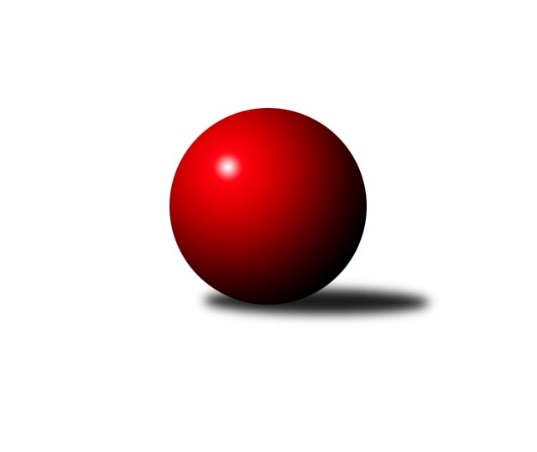 Č.1Ročník 2017/2018	2.5.2024 Západočeská divize 2017/2018Statistika 1. kolaTabulka družstev:		družstvo	záp	výh	rem	proh	skore	sety	průměr	body	plné	dorážka	chyby	1.	Lokomotiva Cheb˝B˝	1	1	0	0	14 : 2 	(8.0 : 4.0)	2784	2	1823	961	14	2.	Jiskra Hazlov	1	1	0	0	14 : 2 	(11.0 : 1.0)	2768	2	1831	937	24	3.	TJ Slavoj Plzeň	1	1	0	0	14 : 2 	(8.0 : 4.0)	2492	2	1687	805	23	4.	Havlovice	1	1	0	0	12 : 4 	(8.0 : 4.0)	2633	2	1825	808	25	5.	TJ Lomnice˝B˝	1	1	0	0	12 : 4 	(6.0 : 6.0)	2526	2	1744	782	26	6.	Lokomotiva Cheb˝A˝	1	1	0	0	10 : 6 	(5.5 : 6.5)	2669	2	1755	914	23	7.	Sokol Kdyně˝B˝	1	0	0	1	6 : 10 	(6.5 : 5.5)	2627	0	1829	798	30	8.	TJ Dobřany	1	0	0	1	4 : 12 	(4.0 : 8.0)	2545	0	1748	797	34	9.	SKK K.Vary	1	0	0	1	4 : 12 	(6.0 : 6.0)	2512	0	1727	785	25	10.	Jáchymov	1	0	0	1	2 : 14 	(1.0 : 11.0)	2583	0	1793	790	40	11.	Kuželky Holýšov	1	0	0	1	2 : 14 	(4.0 : 8.0)	2569	0	1716	853	31	12.	Sokol Útvina	1	0	0	1	2 : 14 	(4.0 : 8.0)	2435	0	1713	722	41Tabulka doma:		družstvo	záp	výh	rem	proh	skore	sety	průměr	body	maximum	minimum	1.	Lokomotiva Cheb˝B˝	1	1	0	0	14 : 2 	(8.0 : 4.0)	2784	2	2784	2784	2.	Jiskra Hazlov	1	1	0	0	14 : 2 	(11.0 : 1.0)	2768	2	2768	2768	3.	Havlovice	1	1	0	0	12 : 4 	(8.0 : 4.0)	2633	2	2633	2633	4.	TJ Lomnice˝B˝	0	0	0	0	0 : 0 	(0.0 : 0.0)	0	0	0	0	5.	TJ Dobřany	0	0	0	0	0 : 0 	(0.0 : 0.0)	0	0	0	0	6.	Lokomotiva Cheb˝A˝	0	0	0	0	0 : 0 	(0.0 : 0.0)	0	0	0	0	7.	Kuželky Holýšov	0	0	0	0	0 : 0 	(0.0 : 0.0)	0	0	0	0	8.	TJ Slavoj Plzeň	0	0	0	0	0 : 0 	(0.0 : 0.0)	0	0	0	0	9.	Jáchymov	0	0	0	0	0 : 0 	(0.0 : 0.0)	0	0	0	0	10.	Sokol Kdyně˝B˝	1	0	0	1	6 : 10 	(6.5 : 5.5)	2627	0	2627	2627	11.	SKK K.Vary	1	0	0	1	4 : 12 	(6.0 : 6.0)	2512	0	2512	2512	12.	Sokol Útvina	1	0	0	1	2 : 14 	(4.0 : 8.0)	2435	0	2435	2435Tabulka venku:		družstvo	záp	výh	rem	proh	skore	sety	průměr	body	maximum	minimum	1.	TJ Slavoj Plzeň	1	1	0	0	14 : 2 	(8.0 : 4.0)	2492	2	2492	2492	2.	TJ Lomnice˝B˝	1	1	0	0	12 : 4 	(6.0 : 6.0)	2526	2	2526	2526	3.	Lokomotiva Cheb˝A˝	1	1	0	0	10 : 6 	(5.5 : 6.5)	2669	2	2669	2669	4.	Sokol Kdyně˝B˝	0	0	0	0	0 : 0 	(0.0 : 0.0)	0	0	0	0	5.	Sokol Útvina	0	0	0	0	0 : 0 	(0.0 : 0.0)	0	0	0	0	6.	Jiskra Hazlov	0	0	0	0	0 : 0 	(0.0 : 0.0)	0	0	0	0	7.	Havlovice	0	0	0	0	0 : 0 	(0.0 : 0.0)	0	0	0	0	8.	Lokomotiva Cheb˝B˝	0	0	0	0	0 : 0 	(0.0 : 0.0)	0	0	0	0	9.	SKK K.Vary	0	0	0	0	0 : 0 	(0.0 : 0.0)	0	0	0	0	10.	TJ Dobřany	1	0	0	1	4 : 12 	(4.0 : 8.0)	2545	0	2545	2545	11.	Jáchymov	1	0	0	1	2 : 14 	(1.0 : 11.0)	2583	0	2583	2583	12.	Kuželky Holýšov	1	0	0	1	2 : 14 	(4.0 : 8.0)	2569	0	2569	2569Tabulka podzimní části:		družstvo	záp	výh	rem	proh	skore	sety	průměr	body	doma	venku	1.	Lokomotiva Cheb˝B˝	1	1	0	0	14 : 2 	(8.0 : 4.0)	2784	2 	1 	0 	0 	0 	0 	0	2.	Jiskra Hazlov	1	1	0	0	14 : 2 	(11.0 : 1.0)	2768	2 	1 	0 	0 	0 	0 	0	3.	TJ Slavoj Plzeň	1	1	0	0	14 : 2 	(8.0 : 4.0)	2492	2 	0 	0 	0 	1 	0 	0	4.	Havlovice	1	1	0	0	12 : 4 	(8.0 : 4.0)	2633	2 	1 	0 	0 	0 	0 	0	5.	TJ Lomnice˝B˝	1	1	0	0	12 : 4 	(6.0 : 6.0)	2526	2 	0 	0 	0 	1 	0 	0	6.	Lokomotiva Cheb˝A˝	1	1	0	0	10 : 6 	(5.5 : 6.5)	2669	2 	0 	0 	0 	1 	0 	0	7.	Sokol Kdyně˝B˝	1	0	0	1	6 : 10 	(6.5 : 5.5)	2627	0 	0 	0 	1 	0 	0 	0	8.	TJ Dobřany	1	0	0	1	4 : 12 	(4.0 : 8.0)	2545	0 	0 	0 	0 	0 	0 	1	9.	SKK K.Vary	1	0	0	1	4 : 12 	(6.0 : 6.0)	2512	0 	0 	0 	1 	0 	0 	0	10.	Jáchymov	1	0	0	1	2 : 14 	(1.0 : 11.0)	2583	0 	0 	0 	0 	0 	0 	1	11.	Kuželky Holýšov	1	0	0	1	2 : 14 	(4.0 : 8.0)	2569	0 	0 	0 	0 	0 	0 	1	12.	Sokol Útvina	1	0	0	1	2 : 14 	(4.0 : 8.0)	2435	0 	0 	0 	1 	0 	0 	0Tabulka jarní části:		družstvo	záp	výh	rem	proh	skore	sety	průměr	body	doma	venku	1.	Sokol Kdyně˝B˝	0	0	0	0	0 : 0 	(0.0 : 0.0)	0	0 	0 	0 	0 	0 	0 	0 	2.	Lokomotiva Cheb˝A˝	0	0	0	0	0 : 0 	(0.0 : 0.0)	0	0 	0 	0 	0 	0 	0 	0 	3.	TJ Lomnice˝B˝	0	0	0	0	0 : 0 	(0.0 : 0.0)	0	0 	0 	0 	0 	0 	0 	0 	4.	TJ Dobřany	0	0	0	0	0 : 0 	(0.0 : 0.0)	0	0 	0 	0 	0 	0 	0 	0 	5.	TJ Slavoj Plzeň	0	0	0	0	0 : 0 	(0.0 : 0.0)	0	0 	0 	0 	0 	0 	0 	0 	6.	Sokol Útvina	0	0	0	0	0 : 0 	(0.0 : 0.0)	0	0 	0 	0 	0 	0 	0 	0 	7.	Jiskra Hazlov	0	0	0	0	0 : 0 	(0.0 : 0.0)	0	0 	0 	0 	0 	0 	0 	0 	8.	Jáchymov	0	0	0	0	0 : 0 	(0.0 : 0.0)	0	0 	0 	0 	0 	0 	0 	0 	9.	Kuželky Holýšov	0	0	0	0	0 : 0 	(0.0 : 0.0)	0	0 	0 	0 	0 	0 	0 	0 	10.	Lokomotiva Cheb˝B˝	0	0	0	0	0 : 0 	(0.0 : 0.0)	0	0 	0 	0 	0 	0 	0 	0 	11.	SKK K.Vary	0	0	0	0	0 : 0 	(0.0 : 0.0)	0	0 	0 	0 	0 	0 	0 	0 	12.	Havlovice	0	0	0	0	0 : 0 	(0.0 : 0.0)	0	0 	0 	0 	0 	0 	0 	0 Zisk bodů pro družstvo:		jméno hráče	družstvo	body	zápasy	v %	dílčí body	sety	v %	1.	Miroslav Repčik 	Jiskra Hazlov 	2	/	1	(100%)		/		(%)	2.	Hana Berkovcová 	Lokomotiva Cheb˝B˝ 	2	/	1	(100%)		/		(%)	3.	Miroslav Pivoňka 	Lokomotiva Cheb˝B˝ 	2	/	1	(100%)		/		(%)	4.	Stanislav Novák 	Jiskra Hazlov 	2	/	1	(100%)		/		(%)	5.	Pavel Repčik ml. 	Jiskra Hazlov 	2	/	1	(100%)		/		(%)	6.	Zdeněk Eichler 	Lokomotiva Cheb˝A˝ 	2	/	1	(100%)		/		(%)	7.	Ondřej Bína 	Jiskra Hazlov 	2	/	1	(100%)		/		(%)	8.	Petra Vařechová 	Havlovice 	2	/	1	(100%)		/		(%)	9.	František Zůna 	Havlovice 	2	/	1	(100%)		/		(%)	10.	Josef Kreutzer 	TJ Slavoj Plzeň 	2	/	1	(100%)		/		(%)	11.	Petr Harmáček 	TJ Slavoj Plzeň 	2	/	1	(100%)		/		(%)	12.	Zdeněk Kříž st.	Sokol Útvina 	2	/	1	(100%)		/		(%)	13.	Josef Hořejší 	TJ Slavoj Plzeň 	2	/	1	(100%)		/		(%)	14.	Marek Smetana 	TJ Dobřany 	2	/	1	(100%)		/		(%)	15.	Andrea Palacká 	Havlovice 	2	/	1	(100%)		/		(%)	16.	Iveta Heřmanová 	Lokomotiva Cheb˝B˝ 	2	/	1	(100%)		/		(%)	17.	Ladislav Lipták 	Lokomotiva Cheb˝A˝ 	2	/	1	(100%)		/		(%)	18.	David Repčik 	Jiskra Hazlov 	2	/	1	(100%)		/		(%)	19.	Věra Martincová 	TJ Lomnice˝B˝ 	2	/	1	(100%)		/		(%)	20.	Josef Vdovec 	Kuželky Holýšov 	2	/	1	(100%)		/		(%)	21.	Jaroslava Löffelmannová 	Sokol Kdyně˝B˝ 	2	/	1	(100%)		/		(%)	22.	Jaroslav Löffelmann 	Sokol Kdyně˝B˝ 	2	/	1	(100%)		/		(%)	23.	Josef Ženíšek 	SKK K.Vary 	2	/	1	(100%)		/		(%)	24.	Václav Kuželík 	Sokol Kdyně˝B˝ 	2	/	1	(100%)		/		(%)	25.	Dagmar Rajlichová 	Lokomotiva Cheb˝B˝ 	2	/	1	(100%)		/		(%)	26.	Jiří Nováček 	Lokomotiva Cheb˝A˝ 	2	/	1	(100%)		/		(%)	27.	Lucie Vajdíková 	TJ Lomnice˝B˝ 	2	/	1	(100%)		/		(%)	28.	Pavel Přerost 	TJ Lomnice˝B˝ 	2	/	1	(100%)		/		(%)	29.	Lenka Pivoňková 	Lokomotiva Cheb˝B˝ 	2	/	1	(100%)		/		(%)	30.	Miroslav Knespl 	TJ Lomnice˝B˝ 	2	/	1	(100%)		/		(%)	31.	Miloš Černohorský 	Havlovice 	2	/	1	(100%)		/		(%)	32.	Petr Kučera 	TJ Dobřany 	2	/	1	(100%)		/		(%)	33.	Petr Čolák 	SKK K.Vary 	2	/	1	(100%)		/		(%)	34.	Miroslav Vlček 	Jáchymov 	2	/	1	(100%)		/		(%)	35.	Jiří Opatrný 	TJ Slavoj Plzeň 	2	/	1	(100%)		/		(%)	36.	Jakub Harmáček 	TJ Slavoj Plzeň 	2	/	1	(100%)		/		(%)	37.	Lubomír Martinek 	SKK K.Vary 	0	/	1	(0%)		/		(%)	38.	Jan Vank 	SKK K.Vary 	0	/	1	(0%)		/		(%)	39.	Vojtěch Kořan 	TJ Dobřany 	0	/	1	(0%)		/		(%)	40.	Stanislav Veselý 	Sokol Útvina 	0	/	1	(0%)		/		(%)	41.	Václav Kříž st. st.	Sokol Útvina 	0	/	1	(0%)		/		(%)	42.	Jiří Hojsák 	SKK K.Vary 	0	/	1	(0%)		/		(%)	43.	Matěj Novák 	Jiskra Hazlov 	0	/	1	(0%)		/		(%)	44.	Jan Myslík 	Kuželky Holýšov 	0	/	1	(0%)		/		(%)	45.	Daniel Šeterle 	Kuželky Holýšov 	0	/	1	(0%)		/		(%)	46.	Jiří Kalista 	Havlovice 	0	/	1	(0%)		/		(%)	47.	Michaela Rubášová 	Sokol Kdyně˝B˝ 	0	/	1	(0%)		/		(%)	48.	Lukáš Kožíšek 	TJ Lomnice˝B˝ 	0	/	1	(0%)		/		(%)	49.	Josef Chrastil 	Lokomotiva Cheb˝A˝ 	0	/	1	(0%)		/		(%)	50.	Stanislav Šlajer 	Kuželky Holýšov 	0	/	1	(0%)		/		(%)	51.	Milan Laksar 	Kuželky Holýšov 	0	/	1	(0%)		/		(%)	52.	Jana Kotroušová 	TJ Slavoj Plzeň 	0	/	1	(0%)		/		(%)	53.	Jan Laksar 	Kuželky Holýšov 	0	/	1	(0%)		/		(%)	54.	Petr Rajlich 	Lokomotiva Cheb˝B˝ 	0	/	1	(0%)		/		(%)	55.	Václav Mondek 	Jáchymov 	0	/	1	(0%)		/		(%)	56.	Jiří Jaroš 	Lokomotiva Cheb˝A˝ 	0	/	1	(0%)		/		(%)	57.	Bohumil Vyleťal 	Lokomotiva Cheb˝A˝ 	0	/	1	(0%)		/		(%)	58.	Ivana Nová 	Jáchymov 	0	/	1	(0%)		/		(%)	59.	Jiří Götz 	Sokol Kdyně˝B˝ 	0	/	1	(0%)		/		(%)	60.	Olga Hornová 	Sokol Kdyně˝B˝ 	0	/	1	(0%)		/		(%)	61.	Jaroslav Tejml 	SKK K.Vary 	0	/	1	(0%)		/		(%)	62.	Zuzana Kožíšková 	TJ Lomnice˝B˝ 	0	/	1	(0%)		/		(%)	63.	Jiří Šrek 	Jáchymov 	0	/	1	(0%)		/		(%)	64.	Martin Kuchař 	Jáchymov 	0	/	1	(0%)		/		(%)	65.	Josef Dvořák 	TJ Dobřany 	0	/	1	(0%)		/		(%)	66.	Jaroslav Dobiáš 	Sokol Útvina 	0	/	1	(0%)		/		(%)	67.	Jaroslav Patkaň 	Sokol Útvina 	0	/	1	(0%)		/		(%)	68.	Otto Sloup 	TJ Dobřany 	0	/	1	(0%)		/		(%)	69.	Jiří Baloun 	TJ Dobřany 	0	/	1	(0%)		/		(%)	70.	Irena Živná 	Jáchymov 	0	/	1	(0%)		/		(%)	71.	Vladimír Rygl 	Havlovice 	0	/	1	(0%)		/		(%)	72.	Vlastimil Hlavatý 	Sokol Útvina 	0	/	1	(0%)		/		(%)Průměry na kuželnách:		kuželna	průměr	plné	dorážka	chyby	výkon na hráče	1.	Lokomotiva Cheb, 1-2	2676	1769	907	22.5	(446.1)	2.	Hazlov, 1-4	2675	1812	863	32.0	(445.9)	3.	TJ Sokol Kdyně, 1-4	2648	1792	856	26.5	(441.3)	4.	Havlovice, 1-2	2589	1786	802	29.5	(431.5)	5.	Hotel Nautilus Chodov, 1-2	2519	1735	783	25.5	(419.8)	6.	Sokol Útvina, 1-2	2463	1700	763	32.0	(410.6)Nejlepší výkony na kuželnách:Lokomotiva Cheb, 1-2Lokomotiva Cheb˝B˝	2784	1. kolo	Iveta Heřmanová 	Lokomotiva Cheb˝B˝	492	1. koloKuželky Holýšov	2569	1. kolo	Dagmar Rajlichová 	Lokomotiva Cheb˝B˝	485	1. kolo		. kolo	Lenka Pivoňková 	Lokomotiva Cheb˝B˝	474	1. kolo		. kolo	Daniel Šeterle 	Kuželky Holýšov	468	1. kolo		. kolo	Miroslav Pivoňka 	Lokomotiva Cheb˝B˝	462	1. kolo		. kolo	Jan Myslík 	Kuželky Holýšov	450	1. kolo		. kolo	Josef Vdovec 	Kuželky Holýšov	447	1. kolo		. kolo	Petr Rajlich 	Lokomotiva Cheb˝B˝	436	1. kolo		. kolo	Hana Berkovcová 	Lokomotiva Cheb˝B˝	435	1. kolo		. kolo	Jan Laksar 	Kuželky Holýšov	424	1. koloHazlov, 1-4Jiskra Hazlov	2768	1. kolo	Ondřej Bína 	Jiskra Hazlov	483	1. koloJáchymov	2583	1. kolo	Pavel Repčik ml. 	Jiskra Hazlov	479	1. kolo		. kolo	Miroslav Repčik 	Jiskra Hazlov	468	1. kolo		. kolo	Stanislav Novák 	Jiskra Hazlov	460	1. kolo		. kolo	Miroslav Vlček 	Jáchymov	460	1. kolo		. kolo	Matěj Novák 	Jiskra Hazlov	457	1. kolo		. kolo	Ivana Nová 	Jáchymov	443	1. kolo		. kolo	Václav Mondek 	Jáchymov	440	1. kolo		. kolo	Martin Kuchař 	Jáchymov	434	1. kolo		. kolo	David Repčik 	Jiskra Hazlov	421	1. koloTJ Sokol Kdyně, 1-4Lokomotiva Cheb˝A˝	2669	1. kolo	Jaroslav Löffelmann 	Sokol Kdyně˝B˝	488	1. koloSokol Kdyně˝B˝	2627	1. kolo	Ladislav Lipták 	Lokomotiva Cheb˝A˝	488	1. kolo		. kolo	Jiří Nováček 	Lokomotiva Cheb˝A˝	481	1. kolo		. kolo	Václav Kuželík 	Sokol Kdyně˝B˝	456	1. kolo		. kolo	Zdeněk Eichler 	Lokomotiva Cheb˝A˝	450	1. kolo		. kolo	Michaela Rubášová 	Sokol Kdyně˝B˝	442	1. kolo		. kolo	Josef Chrastil 	Lokomotiva Cheb˝A˝	441	1. kolo		. kolo	Jiří Götz 	Sokol Kdyně˝B˝	428	1. kolo		. kolo	Jiří Jaroš 	Lokomotiva Cheb˝A˝	421	1. kolo		. kolo	Olga Hornová 	Sokol Kdyně˝B˝	412	1. koloHavlovice, 1-2Havlovice	2633	1. kolo	Andrea Palacká 	Havlovice	470	1. koloTJ Dobřany	2545	1. kolo	Petr Kučera 	TJ Dobřany	468	1. kolo		. kolo	Petra Vařechová 	Havlovice	459	1. kolo		. kolo	Miloš Černohorský 	Havlovice	455	1. kolo		. kolo	Vojtěch Kořan 	TJ Dobřany	449	1. kolo		. kolo	Jiří Kalista 	Havlovice	442	1. kolo		. kolo	Marek Smetana 	TJ Dobřany	425	1. kolo		. kolo	František Zůna 	Havlovice	413	1. kolo		. kolo	Otto Sloup 	TJ Dobřany	409	1. kolo		. kolo	Josef Dvořák 	TJ Dobřany	398	1. koloHotel Nautilus Chodov, 1-2TJ Lomnice˝B˝	2526	1. kolo	Josef Ženíšek 	SKK K.Vary	450	1. koloSKK K.Vary	2512	1. kolo	Pavel Přerost 	TJ Lomnice˝B˝	437	1. kolo		. kolo	Petr Čolák 	SKK K.Vary	433	1. kolo		. kolo	Miroslav Knespl 	TJ Lomnice˝B˝	428	1. kolo		. kolo	Věra Martincová 	TJ Lomnice˝B˝	428	1. kolo		. kolo	Jan Vank 	SKK K.Vary	425	1. kolo		. kolo	Lukáš Kožíšek 	TJ Lomnice˝B˝	420	1. kolo		. kolo	Jiří Hojsák 	SKK K.Vary	418	1. kolo		. kolo	Lucie Vajdíková 	TJ Lomnice˝B˝	411	1. kolo		. kolo	Zuzana Kožíšková 	TJ Lomnice˝B˝	402	1. koloSokol Útvina, 1-2TJ Slavoj Plzeň	2492	1. kolo	Josef Hořejší 	TJ Slavoj Plzeň	439	1. koloSokol Útvina	2435	1. kolo	Zdeněk Kříž st.	Sokol Útvina	433	1. kolo		. kolo	Jakub Harmáček 	TJ Slavoj Plzeň	432	1. kolo		. kolo	Josef Kreutzer 	TJ Slavoj Plzeň	422	1. kolo		. kolo	Vlastimil Hlavatý 	Sokol Útvina	420	1. kolo		. kolo	Petr Harmáček 	TJ Slavoj Plzeň	410	1. kolo		. kolo	Jiří Opatrný 	TJ Slavoj Plzeň	407	1. kolo		. kolo	Jaroslav Patkaň 	Sokol Útvina	407	1. kolo		. kolo	Stanislav Veselý 	Sokol Útvina	404	1. kolo		. kolo	Jaroslav Dobiáš 	Sokol Útvina	388	1. koloČetnost výsledků:	6.0 : 10.0	1x	4.0 : 12.0	1x	2.0 : 14.0	1x	14.0 : 2.0	2x	12.0 : 4.0	1x